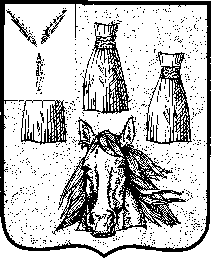 АДМИНИСТРАЦИЯСамойловского муниципального района Саратовской областиВ целях обеспечения градостроительной деятельности и устойчивого развития территории Самойловского муниципального района Саратовской области, в соответствии с Градостроительным кодексом Российской Федерации, Федеральным законом от 06.10.2003 года № 131-ФЗ «Об общих принципах организации местного самоуправления в Российской Федерации», руководствуясь Уставом Самойловского муниципального района Саратовской области, ПОСТАНОВЛЯЮ:1. Утвердить муниципальную программу «Актуализация документов территориального планирования и градостроительного зонирования Самойловского муниципального района в 2021 году» согласно приложению к настоящему постановлению.2. Настоящее постановление разместить на официальном сайте администрации Самойловского муниципального района в сети Интернет.3.  Контроль за исполнением настоящего постановления возложить на  начальника отдела архитектуры, градостроительства и жилищно-коммунального хозяйства администрации Самойловского муниципального района.Глава Самойловского муниципального района Саратовской области                                            М.А. МельниковМУНИЦИПАЛЬНАЯ ПРОГРАММА «Актуализация документов территориального планирования и градостроительного зонирования Самойловского муниципального района в 2021 году» Паспорт программы 1. Содержание проблемы и обоснование необходимости её решения В соответствии с частью 1 статьи 8 Градостроительного кодекса РФ к полномочиям органов местного самоуправления в области градостроительной деятельности относится разработка и утверждение документов территориального планирования поселений, муниципальных районов.С целью выполнения требований Градостроительного кодекса Российской Федерации в районе в период с 2014 по 2017 годы были разработаны и утверждены Правила землепользования и застройки муниципальных образований, в составе которых предусмотрено территориальное зонирование по видам использования земель, а также градостроительные регламенты. На основании указанной градостроительной документации регулируется градостроительная деятельность, производится предоставление земельных участков, расположенных на территории Самойловского муниципального района. При разработке градостроительных планов земельных участков требуется указание сведений об ограничениях по строительству. В Воздушный кодекс РФ внесены изменения, касающиеся установления приаэродромной территории, в том числе выделения зон, в которых предусмотрены ограничения использования земельных участков. Также изменения внесены в «Схему территориального планирования Саратовской области». В связи с вышеизложенным, возникла необходимость актуализации документов территориального планирования и градостроительного зонирования.Вышеперечисленные проблемы не представляется возможным решить без разработки муниципальной программы. Разработка муниципальной целевой программы по актуализации документов территориального планирования и градостроительного зонирования (далее – Программа) позволит выполнить требования градостроительного и земельного законодательства.2. Основные цели и задачи программы, сроки ее реализации	Основная цель Программы – приведение документации по территориальному планированию и градостроительному зонированию муниципальных образований Самойловского муниципального района в соответствие с требованиями законодательства Российской Федерации.Задачи Программы: - провести работы по корректировке карт градостроительного зонирования Правил землепользования и застройки муниципальных образований Самойловского муниципального района Саратовской области.Реализация программы рассчитана на 2021 год. Система программных мероприятийПрограммой предусматриваются мероприятия по актуализации документов территориального планирования и градостроительного зонирования поселений Самойловского муниципального района Саратовской области.Ресурсное обеспечение программыОбщая сумма затрат на реализацию в 2021 году мероприятий программы по разработке градостроительной документации составляет 72 000 рублей.Финансирование программы предусматривается за счет и в пределах средств бюджета Самойловского муниципального района. Механизм реализации программыМеханизм реализации программы включает организационную, экономическую и правовую составляющие, обеспечивающие управление программой и реализацию программных мероприятий.Предложения об изменении положений программы вводятся в действие постановлением администрации Самойловского муниципального района Саратовской области.Отдел архитектуры, градостроительства и ЖКХ администрации Самойловского муниципального района осуществляет подготовку исходных данных для актуализации документов территориального планирования и  градостроительного зонирования.Администрация Самойловского муниципального района выступает в роли заказчика разработки проектов по корректировке документов территориального планирования и градостроительного зонирования, заключает  договоры, муниципальные контракты с Подрядчиком.6. Организация управления программой и контроль за ходом ее реализацииУправление реализацией программы и контроль за ходом ее реализации осуществляется главой Самойловского муниципального района Саратовской области. 7. Прогноз ожидаемых социально-экономических результатов реализации программыРеализация настоящей Программы позволит обеспечить: - соблюдение основных принципов законодательства о градостроительной деятельности, направленных на устойчивое развитие территории;- обеспечение устойчивого развития поселений на основе территориального планирования и градостроительного зонирования;- обеспечение открытости, гласности и обоснованности принятия решений о строительстве объектов капитального строительства на территории района и поселений;- более эффективно решать приоритетные социальные, экономические и другие задачи развития района в пределах установленных полномочий органов местного самоуправления.ПОСТАНОВЛЕНИЕ12.07.2021г. № 443Приложение к постановлениюадминистрации Самойловскогомуниципального районаот  12.07..2021г. №  443Наименование Программы   муниципальная программа «Актуализация документов территориального планирования и градостроительного зонирования Самойловского муниципального района в 2021 году».Основания для разработки программы-Градостроительный кодекс Российской Федерации от 29.12.2004 г. № 190-ФЗ;- Федеральный закон от 06.10.2003 года № 131-ФЗ «Об общих принципах организации местного самоуправления в Российской Федерации»Заказчик  администрация Самойловского муниципального района Саратовской области.Ответственный исполнительадминистрация Самойловского муниципального района Саратовской области.Разработчикотдел архитектуры, градостроительства и жилищно-коммунального хозяйства администрации Самойловского муниципального района.Цель Программы     - приведение документации по территориальному планированию и градостроительному зонированию муниципальных образований Самойловского муниципального района в соответствие с требованиями градостроительного законодательства Российской ФедерацииЗадачи   Программы- провести работы по корректировке карт градостроительного зонирования Правил землепользования и застройки муниципальных образований  Самойловского муниципального района Саратовской области.Сроки и этапы реализации   Программы2021 год:актуализация правил землепользования и застройки муниципальных образований Самойловского муниципального района Саратовской областиИсполнители основных мероприятий Программы- администрация Самойловского муниципального района Саратовской области;- организации, индивидуальные предприниматели, реализующие мероприятия в сфере градостроительной деятельности.Объемы  и источники финансирования Программыобщий объем финансирования мероприятий программы в 2021 году составляет 72 000 руб. из бюджета Самойловского муниципального района Саратовской областиОжидаемые результаты реализации Программы-обеспечение устойчивого развития поселений на основе территориального планирования и градостроительного зонирования;- обеспечение открытости, гласности и обоснованности принятия решений о строительстве объектов капитального строительства на территории района и поселений;- эффективное решение приоритетных социальных, экономических и других задач развития района в пределах установленных полномочий органов местного самоуправления.Организация управления реализациейПрограммы- управление реализацией программы осуществляется  главой Самойловского муниципального района Саратовской области